DEVELOPING SPEAKING INSTRUCTION THROUGH METACOGNITIVE APPROACHTHESISByMAHDIAH APANDIRegistration Number : 217215003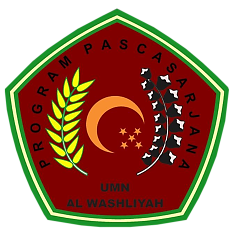 ENGLISH EDUCATION DEPARTMENTPOSTGRADUATE PROGRAMUNIVERSITAS MUSLIM NUSANTARA AL WASHLIYAHMEDAN2023DEVELOPING SPEAKING INSTRUCTION THROUGH METACOGNITIVE APPROACHTo Obtain a Master Degree in English Education (M.Pd.)In the Postgraduate Master Program in English Language Education (S2) Universitas Muslim Nusantara Al-WashliyahByMAHDIAH APANDIRegistration Number : 217215003ENGLISH EDUCATION DEPARTMENTPOSTGRADUATE PROGRAMUNIVERSITAS MUSLIM NUSANTARA AL WASHLIYAHMEDAN2023